    ESOGÜ Karşılaştırmalı Edebiyat Bölümü Ders Bilgi Formu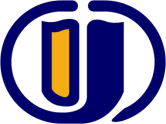 Dersin Öğretim Üyesi: DÖNEM GüzDERSİN KODU121917048DERSİN ADIRusça VIIYARIYILHAFTALIK DERS SAATİHAFTALIK DERS SAATİHAFTALIK DERS SAATİHAFTALIK DERS SAATİHAFTALIK DERS SAATİHAFTALIK DERS SAATİHAFTALIK DERS SAATİDERSİNDERSİNDERSİNDERSİNDERSİNDERSİNYARIYILTeorikTeorikTeorikUygulamaLaboratuarLaboratuarLaboratuarKredisiAKTSTÜRÜTÜRÜDİLİDİLİ72220       0       0       02 3ZORUNLU ( )  SEÇMELİ ( x )ZORUNLU ( )  SEÇMELİ ( x )RusçaRusçaDERSİN KATEGORİSİDERSİN KATEGORİSİDERSİN KATEGORİSİDERSİN KATEGORİSİDERSİN KATEGORİSİDERSİN KATEGORİSİDERSİN KATEGORİSİDERSİN KATEGORİSİDERSİN KATEGORİSİDERSİN KATEGORİSİDERSİN KATEGORİSİDERSİN KATEGORİSİDERSİN KATEGORİSİDERSİN KATEGORİSİGenel EdebiyatGenel EdebiyatGenel EdebiyatYabancı DilYabancı DilYabancı DilYabancı DilKarşılaştırmalı EdebiyatKarşılaştırmalı EdebiyatKarşılaştırmalı EdebiyatKarşılaştırmalı EdebiyatKarşılaştırmalı EdebiyatSosyal BilimSosyal BilimxxxxDEĞERLENDİRME ÖLÇÜTLERİDEĞERLENDİRME ÖLÇÜTLERİDEĞERLENDİRME ÖLÇÜTLERİDEĞERLENDİRME ÖLÇÜTLERİDEĞERLENDİRME ÖLÇÜTLERİDEĞERLENDİRME ÖLÇÜTLERİDEĞERLENDİRME ÖLÇÜTLERİDEĞERLENDİRME ÖLÇÜTLERİDEĞERLENDİRME ÖLÇÜTLERİDEĞERLENDİRME ÖLÇÜTLERİDEĞERLENDİRME ÖLÇÜTLERİDEĞERLENDİRME ÖLÇÜTLERİDEĞERLENDİRME ÖLÇÜTLERİDEĞERLENDİRME ÖLÇÜTLERİYARIYIL İÇİYARIYIL İÇİYARIYIL İÇİYARIYIL İÇİYARIYIL İÇİYARIYIL İÇİFaaliyet türüFaaliyet türüFaaliyet türüFaaliyet türüFaaliyet türüSayı%%YARIYIL İÇİYARIYIL İÇİYARIYIL İÇİYARIYIL İÇİYARIYIL İÇİYARIYIL İÇİI. Ara SınavI. Ara SınavI. Ara SınavI. Ara SınavI. Ara Sınav1 2525YARIYIL İÇİYARIYIL İÇİYARIYIL İÇİYARIYIL İÇİYARIYIL İÇİYARIYIL İÇİII. Ara SınavII. Ara SınavII. Ara SınavII. Ara SınavII. Ara Sınav 125 25 YARIYIL İÇİYARIYIL İÇİYARIYIL İÇİYARIYIL İÇİYARIYIL İÇİYARIYIL İÇİKısa SınavKısa SınavKısa SınavKısa SınavKısa SınavYARIYIL İÇİYARIYIL İÇİYARIYIL İÇİYARIYIL İÇİYARIYIL İÇİYARIYIL İÇİÖdevÖdevÖdevÖdevÖdevYARIYIL İÇİYARIYIL İÇİYARIYIL İÇİYARIYIL İÇİYARIYIL İÇİYARIYIL İÇİProjeProjeProjeProjeProjeYARIYIL İÇİYARIYIL İÇİYARIYIL İÇİYARIYIL İÇİYARIYIL İÇİYARIYIL İÇİRaporRaporRaporRaporRaporYARIYIL İÇİYARIYIL İÇİYARIYIL İÇİYARIYIL İÇİYARIYIL İÇİYARIYIL İÇİDiğer (………)Diğer (………)Diğer (………)Diğer (………)Diğer (………)YARIYIL SONU SINAVIYARIYIL SONU SINAVIYARIYIL SONU SINAVIYARIYIL SONU SINAVIYARIYIL SONU SINAVIYARIYIL SONU SINAVI1 50 50 VARSA ÖNERİLEN ÖNKOŞUL(LAR)VARSA ÖNERİLEN ÖNKOŞUL(LAR)VARSA ÖNERİLEN ÖNKOŞUL(LAR)VARSA ÖNERİLEN ÖNKOŞUL(LAR)VARSA ÖNERİLEN ÖNKOŞUL(LAR)VARSA ÖNERİLEN ÖNKOŞUL(LAR)DERSİN KISA İÇERİĞİDERSİN KISA İÇERİĞİDERSİN KISA İÇERİĞİDERSİN KISA İÇERİĞİDERSİN KISA İÇERİĞİDERSİN KISA İÇERİĞİBu dersi aldıktan sonra öğrenciler düşündüğü her şeyi daha geniş şekilde anlatabilir, anlama, anlatma ve okuma hızlarını pekiştirirler. Kelime ve kelime birleşmeleri bilgisi 1800’e çıkar.  Bu dersi aldıktan sonra öğrenciler düşündüğü her şeyi daha geniş şekilde anlatabilir, anlama, anlatma ve okuma hızlarını pekiştirirler. Kelime ve kelime birleşmeleri bilgisi 1800’e çıkar.  Bu dersi aldıktan sonra öğrenciler düşündüğü her şeyi daha geniş şekilde anlatabilir, anlama, anlatma ve okuma hızlarını pekiştirirler. Kelime ve kelime birleşmeleri bilgisi 1800’e çıkar.  Bu dersi aldıktan sonra öğrenciler düşündüğü her şeyi daha geniş şekilde anlatabilir, anlama, anlatma ve okuma hızlarını pekiştirirler. Kelime ve kelime birleşmeleri bilgisi 1800’e çıkar.  Bu dersi aldıktan sonra öğrenciler düşündüğü her şeyi daha geniş şekilde anlatabilir, anlama, anlatma ve okuma hızlarını pekiştirirler. Kelime ve kelime birleşmeleri bilgisi 1800’e çıkar.  Bu dersi aldıktan sonra öğrenciler düşündüğü her şeyi daha geniş şekilde anlatabilir, anlama, anlatma ve okuma hızlarını pekiştirirler. Kelime ve kelime birleşmeleri bilgisi 1800’e çıkar.  Bu dersi aldıktan sonra öğrenciler düşündüğü her şeyi daha geniş şekilde anlatabilir, anlama, anlatma ve okuma hızlarını pekiştirirler. Kelime ve kelime birleşmeleri bilgisi 1800’e çıkar.  Bu dersi aldıktan sonra öğrenciler düşündüğü her şeyi daha geniş şekilde anlatabilir, anlama, anlatma ve okuma hızlarını pekiştirirler. Kelime ve kelime birleşmeleri bilgisi 1800’e çıkar.  DERSİN AMAÇLARIDERSİN AMAÇLARIDERSİN AMAÇLARIDERSİN AMAÇLARIDERSİN AMAÇLARIDERSİN AMAÇLARIRusça grameri üzerine daha derin bilgi vermek, kelime hazinesini zenginleştirmektir. Rusça grameri üzerine daha derin bilgi vermek, kelime hazinesini zenginleştirmektir. Rusça grameri üzerine daha derin bilgi vermek, kelime hazinesini zenginleştirmektir. Rusça grameri üzerine daha derin bilgi vermek, kelime hazinesini zenginleştirmektir. Rusça grameri üzerine daha derin bilgi vermek, kelime hazinesini zenginleştirmektir. Rusça grameri üzerine daha derin bilgi vermek, kelime hazinesini zenginleştirmektir. Rusça grameri üzerine daha derin bilgi vermek, kelime hazinesini zenginleştirmektir. Rusça grameri üzerine daha derin bilgi vermek, kelime hazinesini zenginleştirmektir. DERSİN MESLEK EĞİTİMİNİ SAĞLAMAYA YÖNELİK KATKISIDERSİN MESLEK EĞİTİMİNİ SAĞLAMAYA YÖNELİK KATKISIDERSİN MESLEK EĞİTİMİNİ SAĞLAMAYA YÖNELİK KATKISIDERSİN MESLEK EĞİTİMİNİ SAĞLAMAYA YÖNELİK KATKISIDERSİN MESLEK EĞİTİMİNİ SAĞLAMAYA YÖNELİK KATKISIDERSİN MESLEK EĞİTİMİNİ SAĞLAMAYA YÖNELİK KATKISI Rus edebiyatını orijinalde okuma çabalarında bulunuyorlar.  Rus edebiyatını orijinalde okuma çabalarında bulunuyorlar.  Rus edebiyatını orijinalde okuma çabalarında bulunuyorlar.  Rus edebiyatını orijinalde okuma çabalarında bulunuyorlar.  Rus edebiyatını orijinalde okuma çabalarında bulunuyorlar.  Rus edebiyatını orijinalde okuma çabalarında bulunuyorlar.  Rus edebiyatını orijinalde okuma çabalarında bulunuyorlar.  Rus edebiyatını orijinalde okuma çabalarında bulunuyorlar. DERSİN ÖĞRENİM ÇIKTILARIDERSİN ÖĞRENİM ÇIKTILARIDERSİN ÖĞRENİM ÇIKTILARIDERSİN ÖĞRENİM ÇIKTILARIDERSİN ÖĞRENİM ÇIKTILARIDERSİN ÖĞRENİM ÇIKTILARIBu dersten sonra öğrencilerismin “i” halini sıfat, sahiplik ve işaret zamiri ile birlikte kullanabilirler;ismin “i” halini çoğul olarak sıfat, sahiplik ve işaret zamiri ile birlikte kullanabilirler;daha çok kalıp cümleler öğrenmiş bulunuyorlar;daha çok hareket fiilleri öğrenmiş bulunuyorlar;isim tamlamasını sıfat, sahiplik zamiri ve sıra sayısı ile tekil ve çoğul olarak kullanabilirler.Bu dersten sonra öğrencilerismin “i” halini sıfat, sahiplik ve işaret zamiri ile birlikte kullanabilirler;ismin “i” halini çoğul olarak sıfat, sahiplik ve işaret zamiri ile birlikte kullanabilirler;daha çok kalıp cümleler öğrenmiş bulunuyorlar;daha çok hareket fiilleri öğrenmiş bulunuyorlar;isim tamlamasını sıfat, sahiplik zamiri ve sıra sayısı ile tekil ve çoğul olarak kullanabilirler.Bu dersten sonra öğrencilerismin “i” halini sıfat, sahiplik ve işaret zamiri ile birlikte kullanabilirler;ismin “i” halini çoğul olarak sıfat, sahiplik ve işaret zamiri ile birlikte kullanabilirler;daha çok kalıp cümleler öğrenmiş bulunuyorlar;daha çok hareket fiilleri öğrenmiş bulunuyorlar;isim tamlamasını sıfat, sahiplik zamiri ve sıra sayısı ile tekil ve çoğul olarak kullanabilirler.Bu dersten sonra öğrencilerismin “i” halini sıfat, sahiplik ve işaret zamiri ile birlikte kullanabilirler;ismin “i” halini çoğul olarak sıfat, sahiplik ve işaret zamiri ile birlikte kullanabilirler;daha çok kalıp cümleler öğrenmiş bulunuyorlar;daha çok hareket fiilleri öğrenmiş bulunuyorlar;isim tamlamasını sıfat, sahiplik zamiri ve sıra sayısı ile tekil ve çoğul olarak kullanabilirler.Bu dersten sonra öğrencilerismin “i” halini sıfat, sahiplik ve işaret zamiri ile birlikte kullanabilirler;ismin “i” halini çoğul olarak sıfat, sahiplik ve işaret zamiri ile birlikte kullanabilirler;daha çok kalıp cümleler öğrenmiş bulunuyorlar;daha çok hareket fiilleri öğrenmiş bulunuyorlar;isim tamlamasını sıfat, sahiplik zamiri ve sıra sayısı ile tekil ve çoğul olarak kullanabilirler.Bu dersten sonra öğrencilerismin “i” halini sıfat, sahiplik ve işaret zamiri ile birlikte kullanabilirler;ismin “i” halini çoğul olarak sıfat, sahiplik ve işaret zamiri ile birlikte kullanabilirler;daha çok kalıp cümleler öğrenmiş bulunuyorlar;daha çok hareket fiilleri öğrenmiş bulunuyorlar;isim tamlamasını sıfat, sahiplik zamiri ve sıra sayısı ile tekil ve çoğul olarak kullanabilirler.Bu dersten sonra öğrencilerismin “i” halini sıfat, sahiplik ve işaret zamiri ile birlikte kullanabilirler;ismin “i” halini çoğul olarak sıfat, sahiplik ve işaret zamiri ile birlikte kullanabilirler;daha çok kalıp cümleler öğrenmiş bulunuyorlar;daha çok hareket fiilleri öğrenmiş bulunuyorlar;isim tamlamasını sıfat, sahiplik zamiri ve sıra sayısı ile tekil ve çoğul olarak kullanabilirler.Bu dersten sonra öğrencilerismin “i” halini sıfat, sahiplik ve işaret zamiri ile birlikte kullanabilirler;ismin “i” halini çoğul olarak sıfat, sahiplik ve işaret zamiri ile birlikte kullanabilirler;daha çok kalıp cümleler öğrenmiş bulunuyorlar;daha çok hareket fiilleri öğrenmiş bulunuyorlar;isim tamlamasını sıfat, sahiplik zamiri ve sıra sayısı ile tekil ve çoğul olarak kullanabilirler.TEMEL DERS KİTABITEMEL DERS KİTABITEMEL DERS KİTABITEMEL DERS KİTABITEMEL DERS KİTABITEMEL DERS KİTABI1. Start 1-2, Moskova, 1988;2. Start 1-2, Moskova, (Sözlük),1988;3. Pulkina. Rusça grameri üzerine alıştırmalar kitabı. Moskova, 2000;1. Start 1-2, Moskova, 1988;2. Start 1-2, Moskova, (Sözlük),1988;3. Pulkina. Rusça grameri üzerine alıştırmalar kitabı. Moskova, 2000;1. Start 1-2, Moskova, 1988;2. Start 1-2, Moskova, (Sözlük),1988;3. Pulkina. Rusça grameri üzerine alıştırmalar kitabı. Moskova, 2000;1. Start 1-2, Moskova, 1988;2. Start 1-2, Moskova, (Sözlük),1988;3. Pulkina. Rusça grameri üzerine alıştırmalar kitabı. Moskova, 2000;1. Start 1-2, Moskova, 1988;2. Start 1-2, Moskova, (Sözlük),1988;3. Pulkina. Rusça grameri üzerine alıştırmalar kitabı. Moskova, 2000;1. Start 1-2, Moskova, 1988;2. Start 1-2, Moskova, (Sözlük),1988;3. Pulkina. Rusça grameri üzerine alıştırmalar kitabı. Moskova, 2000;1. Start 1-2, Moskova, 1988;2. Start 1-2, Moskova, (Sözlük),1988;3. Pulkina. Rusça grameri üzerine alıştırmalar kitabı. Moskova, 2000;1. Start 1-2, Moskova, 1988;2. Start 1-2, Moskova, (Sözlük),1988;3. Pulkina. Rusça grameri üzerine alıştırmalar kitabı. Moskova, 2000;YARDIMCI KAYNAKLARYARDIMCI KAYNAKLARYARDIMCI KAYNAKLARYARDIMCI KAYNAKLARYARDIMCI KAYNAKLARYARDIMCI KAYNAKLAR Rogojnikova, R. Rusça – Türkçe sözcüğe eşdeğer ifadeler sözlüğü. Multilingual; İstanbul, 2000 Sokolovskaya, K. Konuşmada 300 sürekli ve süreksiz fiil. Moskova, 2000;3.   Havronina. Alıştırmalarla Rusça. Moskova, 1988;4.   Muravyeva, L. Rusça’da hareket fiilleri. Multilingual;İstanbul, 2000; 5.   Kaljanova, E. Rusça’da fiil çekimleri. Multilingual; İstanbul, 2000;6.   Tolmaçova, V;  Kokorina, S. Rusça’da fiil kiplerinin eğitimi sözlüğü. Moskova, 1995;7.   Fleming, S; Key, S. Konuşma Rusça’sı. Londra,1998;8.   Okuma eğitimi üzerine ders kitabı. Moskova, 1982;9.   Antonova, D; Ryakina, Y; Sesbilgisi ve tonlanma üzerine ders kitabı. Moskova, 1977; Rogojnikova, R. Rusça – Türkçe sözcüğe eşdeğer ifadeler sözlüğü. Multilingual; İstanbul, 2000 Sokolovskaya, K. Konuşmada 300 sürekli ve süreksiz fiil. Moskova, 2000;3.   Havronina. Alıştırmalarla Rusça. Moskova, 1988;4.   Muravyeva, L. Rusça’da hareket fiilleri. Multilingual;İstanbul, 2000; 5.   Kaljanova, E. Rusça’da fiil çekimleri. Multilingual; İstanbul, 2000;6.   Tolmaçova, V;  Kokorina, S. Rusça’da fiil kiplerinin eğitimi sözlüğü. Moskova, 1995;7.   Fleming, S; Key, S. Konuşma Rusça’sı. Londra,1998;8.   Okuma eğitimi üzerine ders kitabı. Moskova, 1982;9.   Antonova, D; Ryakina, Y; Sesbilgisi ve tonlanma üzerine ders kitabı. Moskova, 1977; Rogojnikova, R. Rusça – Türkçe sözcüğe eşdeğer ifadeler sözlüğü. Multilingual; İstanbul, 2000 Sokolovskaya, K. Konuşmada 300 sürekli ve süreksiz fiil. Moskova, 2000;3.   Havronina. Alıştırmalarla Rusça. Moskova, 1988;4.   Muravyeva, L. Rusça’da hareket fiilleri. Multilingual;İstanbul, 2000; 5.   Kaljanova, E. Rusça’da fiil çekimleri. Multilingual; İstanbul, 2000;6.   Tolmaçova, V;  Kokorina, S. Rusça’da fiil kiplerinin eğitimi sözlüğü. Moskova, 1995;7.   Fleming, S; Key, S. Konuşma Rusça’sı. Londra,1998;8.   Okuma eğitimi üzerine ders kitabı. Moskova, 1982;9.   Antonova, D; Ryakina, Y; Sesbilgisi ve tonlanma üzerine ders kitabı. Moskova, 1977; Rogojnikova, R. Rusça – Türkçe sözcüğe eşdeğer ifadeler sözlüğü. Multilingual; İstanbul, 2000 Sokolovskaya, K. Konuşmada 300 sürekli ve süreksiz fiil. Moskova, 2000;3.   Havronina. Alıştırmalarla Rusça. Moskova, 1988;4.   Muravyeva, L. Rusça’da hareket fiilleri. Multilingual;İstanbul, 2000; 5.   Kaljanova, E. Rusça’da fiil çekimleri. Multilingual; İstanbul, 2000;6.   Tolmaçova, V;  Kokorina, S. Rusça’da fiil kiplerinin eğitimi sözlüğü. Moskova, 1995;7.   Fleming, S; Key, S. Konuşma Rusça’sı. Londra,1998;8.   Okuma eğitimi üzerine ders kitabı. Moskova, 1982;9.   Antonova, D; Ryakina, Y; Sesbilgisi ve tonlanma üzerine ders kitabı. Moskova, 1977; Rogojnikova, R. Rusça – Türkçe sözcüğe eşdeğer ifadeler sözlüğü. Multilingual; İstanbul, 2000 Sokolovskaya, K. Konuşmada 300 sürekli ve süreksiz fiil. Moskova, 2000;3.   Havronina. Alıştırmalarla Rusça. Moskova, 1988;4.   Muravyeva, L. Rusça’da hareket fiilleri. Multilingual;İstanbul, 2000; 5.   Kaljanova, E. Rusça’da fiil çekimleri. Multilingual; İstanbul, 2000;6.   Tolmaçova, V;  Kokorina, S. Rusça’da fiil kiplerinin eğitimi sözlüğü. Moskova, 1995;7.   Fleming, S; Key, S. Konuşma Rusça’sı. Londra,1998;8.   Okuma eğitimi üzerine ders kitabı. Moskova, 1982;9.   Antonova, D; Ryakina, Y; Sesbilgisi ve tonlanma üzerine ders kitabı. Moskova, 1977; Rogojnikova, R. Rusça – Türkçe sözcüğe eşdeğer ifadeler sözlüğü. Multilingual; İstanbul, 2000 Sokolovskaya, K. Konuşmada 300 sürekli ve süreksiz fiil. Moskova, 2000;3.   Havronina. Alıştırmalarla Rusça. Moskova, 1988;4.   Muravyeva, L. Rusça’da hareket fiilleri. Multilingual;İstanbul, 2000; 5.   Kaljanova, E. Rusça’da fiil çekimleri. Multilingual; İstanbul, 2000;6.   Tolmaçova, V;  Kokorina, S. Rusça’da fiil kiplerinin eğitimi sözlüğü. Moskova, 1995;7.   Fleming, S; Key, S. Konuşma Rusça’sı. Londra,1998;8.   Okuma eğitimi üzerine ders kitabı. Moskova, 1982;9.   Antonova, D; Ryakina, Y; Sesbilgisi ve tonlanma üzerine ders kitabı. Moskova, 1977; Rogojnikova, R. Rusça – Türkçe sözcüğe eşdeğer ifadeler sözlüğü. Multilingual; İstanbul, 2000 Sokolovskaya, K. Konuşmada 300 sürekli ve süreksiz fiil. Moskova, 2000;3.   Havronina. Alıştırmalarla Rusça. Moskova, 1988;4.   Muravyeva, L. Rusça’da hareket fiilleri. Multilingual;İstanbul, 2000; 5.   Kaljanova, E. Rusça’da fiil çekimleri. Multilingual; İstanbul, 2000;6.   Tolmaçova, V;  Kokorina, S. Rusça’da fiil kiplerinin eğitimi sözlüğü. Moskova, 1995;7.   Fleming, S; Key, S. Konuşma Rusça’sı. Londra,1998;8.   Okuma eğitimi üzerine ders kitabı. Moskova, 1982;9.   Antonova, D; Ryakina, Y; Sesbilgisi ve tonlanma üzerine ders kitabı. Moskova, 1977; Rogojnikova, R. Rusça – Türkçe sözcüğe eşdeğer ifadeler sözlüğü. Multilingual; İstanbul, 2000 Sokolovskaya, K. Konuşmada 300 sürekli ve süreksiz fiil. Moskova, 2000;3.   Havronina. Alıştırmalarla Rusça. Moskova, 1988;4.   Muravyeva, L. Rusça’da hareket fiilleri. Multilingual;İstanbul, 2000; 5.   Kaljanova, E. Rusça’da fiil çekimleri. Multilingual; İstanbul, 2000;6.   Tolmaçova, V;  Kokorina, S. Rusça’da fiil kiplerinin eğitimi sözlüğü. Moskova, 1995;7.   Fleming, S; Key, S. Konuşma Rusça’sı. Londra,1998;8.   Okuma eğitimi üzerine ders kitabı. Moskova, 1982;9.   Antonova, D; Ryakina, Y; Sesbilgisi ve tonlanma üzerine ders kitabı. Moskova, 1977;DERSTE GEREKLİ ARAÇ VE GEREÇLERDERSTE GEREKLİ ARAÇ VE GEREÇLERDERSTE GEREKLİ ARAÇ VE GEREÇLERDERSTE GEREKLİ ARAÇ VE GEREÇLERDERSTE GEREKLİ ARAÇ VE GEREÇLERDERSTE GEREKLİ ARAÇ VE GEREÇLERDERSİN HAFTALIK PLANIDERSİN HAFTALIK PLANIDERSİN HAFTALIK PLANIDERSİN HAFTALIK PLANIDERSİN HAFTALIK PLANIDERSİN HAFTALIK PLANIDERSİN HAFTALIK PLANIDERSİN HAFTALIK PLANIDERSİN HAFTALIK PLANIDERSİN HAFTALIK PLANIDERSİN HAFTALIK PLANIDERSİN HAFTALIK PLANIDERSİN HAFTALIK PLANIHAFTAHAFTAİŞLENEN KONULARİŞLENEN KONULARİŞLENEN KONULARİŞLENEN KONULARİŞLENEN KONULARİŞLENEN KONULARİŞLENEN KONULARİŞLENEN KONULARİŞLENEN KONULARİŞLENEN KONULARİŞLENEN KONULAR11Olumsuz cümleler. “ın”, “in”, “un”, “ün” ekleri ile sıfatın, sahiplik ve işaret zamirinin, sıra sayının kullanılması. Tekil. (Genitife). Olumsuz cümleler. “ın”, “in”, “un”, “ün” ekleri ile sıfatın, sahiplik ve işaret zamirinin, sıra sayının kullanılması. Tekil. (Genitife). Olumsuz cümleler. “ın”, “in”, “un”, “ün” ekleri ile sıfatın, sahiplik ve işaret zamirinin, sıra sayının kullanılması. Tekil. (Genitife). Olumsuz cümleler. “ın”, “in”, “un”, “ün” ekleri ile sıfatın, sahiplik ve işaret zamirinin, sıra sayının kullanılması. Tekil. (Genitife). Olumsuz cümleler. “ın”, “in”, “un”, “ün” ekleri ile sıfatın, sahiplik ve işaret zamirinin, sıra sayının kullanılması. Tekil. (Genitife). Olumsuz cümleler. “ın”, “in”, “un”, “ün” ekleri ile sıfatın, sahiplik ve işaret zamirinin, sıra sayının kullanılması. Tekil. (Genitife). Olumsuz cümleler. “ın”, “in”, “un”, “ün” ekleri ile sıfatın, sahiplik ve işaret zamirinin, sıra sayının kullanılması. Tekil. (Genitife). Olumsuz cümleler. “ın”, “in”, “un”, “ün” ekleri ile sıfatın, sahiplik ve işaret zamirinin, sıra sayının kullanılması. Tekil. (Genitife). Olumsuz cümleler. “ın”, “in”, “un”, “ün” ekleri ile sıfatın, sahiplik ve işaret zamirinin, sıra sayının kullanılması. Tekil. (Genitife). Olumsuz cümleler. “ın”, “in”, “un”, “ün” ekleri ile sıfatın, sahiplik ve işaret zamirinin, sıra sayının kullanılması. Tekil. (Genitife). Olumsuz cümleler. “ın”, “in”, “un”, “ün” ekleri ile sıfatın, sahiplik ve işaret zamirinin, sıra sayının kullanılması. Tekil. (Genitife). 22Olumsuz cümleler. “ın”, “in”, “un”, “ün” ekleri ile sıfatın, sahiplik ve işaret zamirinin, sıra sayının kullanılması. Çoğul. (Genitife).Olumsuz cümleler. “ın”, “in”, “un”, “ün” ekleri ile sıfatın, sahiplik ve işaret zamirinin, sıra sayının kullanılması. Çoğul. (Genitife).Olumsuz cümleler. “ın”, “in”, “un”, “ün” ekleri ile sıfatın, sahiplik ve işaret zamirinin, sıra sayının kullanılması. Çoğul. (Genitife).Olumsuz cümleler. “ın”, “in”, “un”, “ün” ekleri ile sıfatın, sahiplik ve işaret zamirinin, sıra sayının kullanılması. Çoğul. (Genitife).Olumsuz cümleler. “ın”, “in”, “un”, “ün” ekleri ile sıfatın, sahiplik ve işaret zamirinin, sıra sayının kullanılması. Çoğul. (Genitife).Olumsuz cümleler. “ın”, “in”, “un”, “ün” ekleri ile sıfatın, sahiplik ve işaret zamirinin, sıra sayının kullanılması. Çoğul. (Genitife).Olumsuz cümleler. “ın”, “in”, “un”, “ün” ekleri ile sıfatın, sahiplik ve işaret zamirinin, sıra sayının kullanılması. Çoğul. (Genitife).Olumsuz cümleler. “ın”, “in”, “un”, “ün” ekleri ile sıfatın, sahiplik ve işaret zamirinin, sıra sayının kullanılması. Çoğul. (Genitife).Olumsuz cümleler. “ın”, “in”, “un”, “ün” ekleri ile sıfatın, sahiplik ve işaret zamirinin, sıra sayının kullanılması. Çoğul. (Genitife).Olumsuz cümleler. “ın”, “in”, “un”, “ün” ekleri ile sıfatın, sahiplik ve işaret zamirinin, sıra sayının kullanılması. Çoğul. (Genitife).Olumsuz cümleler. “ın”, “in”, “un”, “ün” ekleri ile sıfatın, sahiplik ve işaret zamirinin, sıra sayının kullanılması. Çoğul. (Genitife).33Sayılarla ve “çok”, “az”, “biraz”, “birkaç” kelimeleri ile ismin kullanımı.Sayılarla ve “çok”, “az”, “biraz”, “birkaç” kelimeleri ile ismin kullanımı.Sayılarla ve “çok”, “az”, “biraz”, “birkaç” kelimeleri ile ismin kullanımı.Sayılarla ve “çok”, “az”, “biraz”, “birkaç” kelimeleri ile ismin kullanımı.Sayılarla ve “çok”, “az”, “biraz”, “birkaç” kelimeleri ile ismin kullanımı.Sayılarla ve “çok”, “az”, “biraz”, “birkaç” kelimeleri ile ismin kullanımı.Sayılarla ve “çok”, “az”, “biraz”, “birkaç” kelimeleri ile ismin kullanımı.Sayılarla ve “çok”, “az”, “biraz”, “birkaç” kelimeleri ile ismin kullanımı.Sayılarla ve “çok”, “az”, “biraz”, “birkaç” kelimeleri ile ismin kullanımı.Sayılarla ve “çok”, “az”, “biraz”, “birkaç” kelimeleri ile ismin kullanımı.Sayılarla ve “çok”, “az”, “biraz”, “birkaç” kelimeleri ile ismin kullanımı.44Ara SınavAra SınavAra SınavAra SınavAra SınavAra SınavAra SınavAra SınavAra SınavAra SınavAra Sınav55Fiil türlerinin tekrarı.Fiil türlerinin tekrarı.Fiil türlerinin tekrarı.Fiil türlerinin tekrarı.Fiil türlerinin tekrarı.Fiil türlerinin tekrarı.Fiil türlerinin tekrarı.Fiil türlerinin tekrarı.Fiil türlerinin tekrarı.Fiil türlerinin tekrarı.Fiil türlerinin tekrarı.66Metin anlatımı. Sorular. Cevaplar.Metin anlatımı. Sorular. Cevaplar.Metin anlatımı. Sorular. Cevaplar.Metin anlatımı. Sorular. Cevaplar.Metin anlatımı. Sorular. Cevaplar.Metin anlatımı. Sorular. Cevaplar.Metin anlatımı. Sorular. Cevaplar.Metin anlatımı. Sorular. Cevaplar.Metin anlatımı. Sorular. Cevaplar.Metin anlatımı. Sorular. Cevaplar.Metin anlatımı. Sorular. Cevaplar.77Metin anlatımı. Sorular. Cevaplar.Metin anlatımı. Sorular. Cevaplar.Metin anlatımı. Sorular. Cevaplar.Metin anlatımı. Sorular. Cevaplar.Metin anlatımı. Sorular. Cevaplar.Metin anlatımı. Sorular. Cevaplar.Metin anlatımı. Sorular. Cevaplar.Metin anlatımı. Sorular. Cevaplar.Metin anlatımı. Sorular. Cevaplar.Metin anlatımı. Sorular. Cevaplar.Metin anlatımı. Sorular. Cevaplar.88İsmin “e” hali ile sıfatın, sahiplik ve işaret zamirinin kullanımı. Tekil.İsmin “e” hali ile sıfatın, sahiplik ve işaret zamirinin kullanımı. Tekil.İsmin “e” hali ile sıfatın, sahiplik ve işaret zamirinin kullanımı. Tekil.İsmin “e” hali ile sıfatın, sahiplik ve işaret zamirinin kullanımı. Tekil.İsmin “e” hali ile sıfatın, sahiplik ve işaret zamirinin kullanımı. Tekil.İsmin “e” hali ile sıfatın, sahiplik ve işaret zamirinin kullanımı. Tekil.İsmin “e” hali ile sıfatın, sahiplik ve işaret zamirinin kullanımı. Tekil.İsmin “e” hali ile sıfatın, sahiplik ve işaret zamirinin kullanımı. Tekil.İsmin “e” hali ile sıfatın, sahiplik ve işaret zamirinin kullanımı. Tekil.İsmin “e” hali ile sıfatın, sahiplik ve işaret zamirinin kullanımı. Tekil.İsmin “e” hali ile sıfatın, sahiplik ve işaret zamirinin kullanımı. Tekil.99Ara  Sınav- İsmin “e” hali ile sıfatın, sahiplik ve işaret zamirinin kullanımı. Çoğul.Ara  Sınav- İsmin “e” hali ile sıfatın, sahiplik ve işaret zamirinin kullanımı. Çoğul.Ara  Sınav- İsmin “e” hali ile sıfatın, sahiplik ve işaret zamirinin kullanımı. Çoğul.Ara  Sınav- İsmin “e” hali ile sıfatın, sahiplik ve işaret zamirinin kullanımı. Çoğul.Ara  Sınav- İsmin “e” hali ile sıfatın, sahiplik ve işaret zamirinin kullanımı. Çoğul.Ara  Sınav- İsmin “e” hali ile sıfatın, sahiplik ve işaret zamirinin kullanımı. Çoğul.Ara  Sınav- İsmin “e” hali ile sıfatın, sahiplik ve işaret zamirinin kullanımı. Çoğul.Ara  Sınav- İsmin “e” hali ile sıfatın, sahiplik ve işaret zamirinin kullanımı. Çoğul.Ara  Sınav- İsmin “e” hali ile sıfatın, sahiplik ve işaret zamirinin kullanımı. Çoğul.Ara  Sınav- İsmin “e” hali ile sıfatın, sahiplik ve işaret zamirinin kullanımı. Çoğul.Ara  Sınav- İsmin “e” hali ile sıfatın, sahiplik ve işaret zamirinin kullanımı. Çoğul.1010İsmin “e” hali ile kullanılan kalıp cümleler. İsmin “e” hali ile kullanılan kalıp cümleler. İsmin “e” hali ile kullanılan kalıp cümleler. İsmin “e” hali ile kullanılan kalıp cümleler. İsmin “e” hali ile kullanılan kalıp cümleler. İsmin “e” hali ile kullanılan kalıp cümleler. İsmin “e” hali ile kullanılan kalıp cümleler. İsmin “e” hali ile kullanılan kalıp cümleler. İsmin “e” hali ile kullanılan kalıp cümleler. İsmin “e” hali ile kullanılan kalıp cümleler. İsmin “e” hali ile kullanılan kalıp cümleler. 1111Comparison. Comparison. Comparison. Comparison. Comparison. Comparison. Comparison. Comparison. Comparison. Comparison. Comparison. 1212Metin anlatımı. Sorular. Cevaplar.Metin anlatımı. Sorular. Cevaplar.Metin anlatımı. Sorular. Cevaplar.Metin anlatımı. Sorular. Cevaplar.Metin anlatımı. Sorular. Cevaplar.Metin anlatımı. Sorular. Cevaplar.Metin anlatımı. Sorular. Cevaplar.Metin anlatımı. Sorular. Cevaplar.Metin anlatımı. Sorular. Cevaplar.Metin anlatımı. Sorular. Cevaplar.Metin anlatımı. Sorular. Cevaplar.1313Metin anlatımı. Sorular. Cevaplar.Metin anlatımı. Sorular. Cevaplar.Metin anlatımı. Sorular. Cevaplar.Metin anlatımı. Sorular. Cevaplar.Metin anlatımı. Sorular. Cevaplar.Metin anlatımı. Sorular. Cevaplar.Metin anlatımı. Sorular. Cevaplar.Metin anlatımı. Sorular. Cevaplar.Metin anlatımı. Sorular. Cevaplar.Metin anlatımı. Sorular. Cevaplar.Metin anlatımı. Sorular. Cevaplar.1414Metin anlatımı. Sorular. Cevaplar.Metin anlatımı. Sorular. Cevaplar.Metin anlatımı. Sorular. Cevaplar.Metin anlatımı. Sorular. Cevaplar.Metin anlatımı. Sorular. Cevaplar.Metin anlatımı. Sorular. Cevaplar.Metin anlatımı. Sorular. Cevaplar.Metin anlatımı. Sorular. Cevaplar.Metin anlatımı. Sorular. Cevaplar.Metin anlatımı. Sorular. Cevaplar.Metin anlatımı. Sorular. Cevaplar.15,1615,16 Final Final Final Final Final Final Final Final Final Final FinalNOPROGRAM ÇIKTISI 3211Karşılaştırmalı edebiyat bilimi ile ilgili yeterli bilgi birikimi; bu alandaki kuramsal ve uygulamalı bilgileri edinme. + 2Türkçe sözlü ve yazılı etkin iletişim kurma becerileri ve yabancı dil bilgisini kullanma/geliştirme becerisi.+  3Mesleki ve etik sorumluluk bilinci.+4Alana yönelik bilgilerin ediniminde datashow ve workshopların uygulanması. +  5Alana ait kaynaklara ulaşılmasında yabancı dil etkinliğinin arttırılması. +6Bireysel çalışma, disiplin içi ve disiplinler arası takım çalışması yapabilme becerisi.+7Farklı uluslara ait edebi metinlerin incelenmesi ve bu metinlerden hareketle farklı kültürlerin tanınması ve kültürlerarasılık kavramının işlenmesi. +  8Türk ve dünya edebiyatına yönelik dökümanların takibinin sağlanması.  +9Türk ve dünya edebiyatlarına ait edebi eserlerin karşılaştırmalı olarak incelenmesini sağlamak.+10Karşılaştırmalı edebiyat bilimi ve yan disiplinler ile ilgili bilgi edinimi.  +11Eleştirel bakış açısının kazandırılması. +  1:Hiç Katkısı Yok. 2:Kısmen Katkısı Var. 3:Tam Katkısı Var.1:Hiç Katkısı Yok. 2:Kısmen Katkısı Var. 3:Tam Katkısı Var.1:Hiç Katkısı Yok. 2:Kısmen Katkısı Var. 3:Tam Katkısı Var.1:Hiç Katkısı Yok. 2:Kısmen Katkısı Var. 3:Tam Katkısı Var.1:Hiç Katkısı Yok. 2:Kısmen Katkısı Var. 3:Tam Katkısı Var.